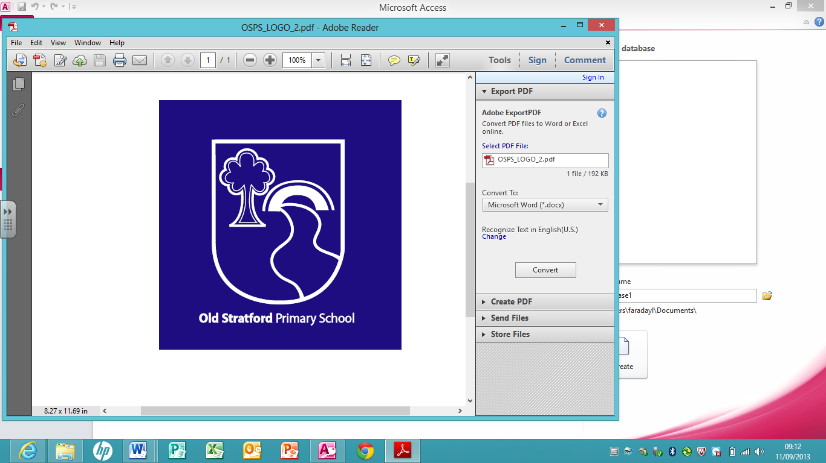 OLD STRATFORD PRIMARY SCHOOL  Person Specification:  Primary Class Teacher  FactorEssentialDesirableAscertained byQualificationsQualified Teacher status degreeEvidence of a commitment to professional development Application/documentary evidenceExperienceThe Class Teacher should have experience of:successful teaching within the primary rangeProven track record in raising pupil attainmentWorking in partnership with parents Application/documentary evidenceReferencesKnowledge and understandingGood subject knowledge and understanding of the National CurriculumClear philosophy of primary education which puts the child at the centre of processAble to plan for progression across the attainment range, designing effective learning across a series of lessons Committed to meeting the needs of all children Has an awareness of the principles of effective assessment which empowers children as learnersUnderstands the statutory requirements of legislation concerning Equal Opportunities, Health & Safety, SEN and Child Protection; Understands and demonstrates effective teaching and learning styles. Good understanding of a range of positive behaviour management strategies Identified curriculum strengths Key stage 2 experienceApplication formReferencesInterviewSkillsThe Class Teacher will be able to:promote the school’s aims positively, and use effective strategies to motivate and inspire pupils; develop good personal relationships within a team;             establish and develop close relationships with parents, governors and the community; communicate effectively (both orally and in writing) to a variety of audiences; create a challenging, effective and stimulating learning environment. Able to use ICT effectively Application formReferencesInterviewSpecific qualifications or experiencePersonal characteristics and abilitiesEndorses a ‘growth mindset’ in all areas of professional lifeGood team player Shows willingness to contribute to the whole school community, in and out of the classroom Flexible and adaptable Organised and able to prioritiseEnergetic and positiveAmbitious for self and pupils Good sense of humour Committed to improving own practice InterviewReferencesInterview Special requirementsAn enhanced DBS check is requiredA good health and attendance recordCommitment to working in collaboration across the Academy TrustDocumentary evidence